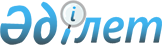 Об утверждении форм документов, удостоверяющих право на земельный участок
					
			Утративший силу
			
			
		
					Постановление Правительства Республики Казахстан от 22 августа 2003 года N 851. Утратило силу постановлением Правительства РК от 6 июня 2006 года N 511.
      Сноска. Утратило силу постановлением Правительства РК от 06.06.2006 № 511.
      В соответствии с Земельным  кодексом  Республики Казахстан от 20 июня 2003 года Правительство Республики Казахстан постановляет: 
      1. Утвердить формы документов, удостоверяющих право на земельный участок: 
      1) акт на право частной собственности на земельный участок; 
      2) акт на право постоянного землепользования; 
      3) акт на право временного возмездного (долгосрочного, краткосрочного) землепользования (аренды); 
      4) акт на право временного безвозмездного землепользования. 
      2. Признать утратившими силу: 
      1)  постановление  Правительства Республики Казахстан от 8 апреля 1996 года N 402 "О выдаче гражданам и юридическим лицам актов на право собственности на земельный участок, право постоянного землепользования" (САПП Республики Казахстан, 1996 г., N 15, ст. 125); 
      2)  постановление  Правительства Республики Казахстан от 6 декабря 1996 года N 1495 "Об утверждении форм типовых договоров о временном землепользовании" (САПП Республики Казахстан, 1996 г., N 50, ст. 487); 
      3)  постановление  Правительства Республики Казахстан от 26 июля 2001 года N 1009 "О внесении изменений и дополнений в некоторые решения Правительства Республики Казахстан" (САПП Республики Казахстан, 2001 г., N 28, ст. 353). 
      3. Настоящее постановление вступает в силу со дня подписания.  Акт
на право частной собственности
на земельный участок
      Кадастровый номер земельного участка __________ 
      Собственник ______________________________________________________ 
                      (фамилия, имя, отчество гражданина 
      __________________________________________________________________ 
                или полное наименование юридического лица, адрес) 
      Право частной собственности на земельный участок 
      Площадь земельного участка ___________ га. 
      Целевое назначение земельного участка ____________________________ 
      Ограничения в использовании и обременения земельного участка______ 
      __________________________________________________________________ 
      Делимость земельного участка _____________________________________ 
                                       (делимый, неделимый) 
      Основание выдачи акта ____________________________________________ 
                                 (акт исполнительного органа) 
      N ______  План земельного участка
      Местоположение участка ____________________________ 
                            ____________________________ 
                            ____________________________  Выноска мер линий
      Описание смежеств: fs24       
      от А до Б              ____________________________ 
      от Б до В               N поворотных  ! Меры линий 
      от В до Г               точек         ! 
                             ---------------------------- 
                             ____________________________ 
                             ____________________________ 
                             ____________________________ 
               Масштаб 1: _____________ 
               Посторонние землепользователи (собственники) 
                            в границах плана 
      ____________________________________________________________________ 
       N на плане  !  Наименование землепользователей   !  Площадь, га 
                   !  (собственников) в границах плана  ! 
      -------------------------------------------------------------------- 
      -------------------------------------------------------------------- 
      -------------------------------------------------------------------- 
            Запись о выдаче настоящего акта произведена в Книге записей актов на право собственника на земельный участок, право землепользования за N ___ 
      М.П. 
      Председатель __________ комитета по управлению земельными ресурсами 
      _______________Ф.И.О.                  "____"_______200__г. 
        (подпись) 
      Отметка о регистрации права на земельный участок                                     
      Список 
            граждан-членов __________________________________________ 
                            (наименование предприятия, кооператива, 
      _____________________________________________, расположенного в 
      хозяйственного товарищества, кондоминимума) 
      _______________________________________________________________ 
                 (название населенного пункта, сельского округа, 
      _______________________________________________________________ 
                            района, области) 
      _______________________________________________________________ 
       N !     Фамилия, имя, отчество    !     Адрес проживания   
      п/п!                               ! 
      --------------------------------------------------------------- 
      --------------------------------------------------------------- 
       М.П.                              Аким ______________________ 
                                             (наименование местного 
                                         ___________________________ 
                                          исполнительного органа) 
       ____ ________200__г.              ___________  ______________ 
      (число)(месяц)                      (подпись)     (Ф.И.О.) 
       М.П.                              Председатель ______________ 
                                                      (предприятия, 
                                         ___________________________ 
                                         кооператива, хозяйственного 
                                         ___________________________ 
                                         товарищества, кондоминимума) 
       ____ ________200__г.              ___________  ______________ 
      (число)(месяц)                      (подпись)     (Ф.И.О.) 
      Перечень 
      земельных участков с особым режимом использования, 
      предоставляемых (передаваемых) в _______________________ 
                                         (Ф.и.о. собственника, 
      _____________________________________________________________  
                 полное наименование юридического лица) 
      _____________________________________________________________ 
      N уч-!Наименование территории !Общая!В том   !Из них!Установ- 
      астка!с особым режимом исполь-!пло- !числе   !пашни !ленный 
      на   !зования земель (санитар-!щадь,!сельско-!      !режим 
      чер- !но-защитные зоны, земли !га   !хозяйст-!      !использо-  
      теже !особо охраняемых природ-!     !венных  !      !вания 
           !ных территорий, водо-   !     !угодий  !      !земель  
           !охранного назначения и  !     !        !      !  
           !т.д.)                   !     !        !      ! 
      ------------------------------------------------------------- 
      ------------------------------------------------------------- 
        М.П.                                   Председатель _________ 
                                             районного (городского) 
                                             комитета по управлению 
      ______ __________200__г.               земельными ресурсами 
      (число) (месяц)                        _________ ____________ 
                                             (подпись)   (Ф.И.О.) 
        М.П.                                   Руководитель 
      _____________________________________________________________ 
         (наименование органа, заинтересованного в установлении 
                           охранной зоны) 
      ____ ________200__г.              ___________  ______________ 
      (число)(месяц)                      (подпись)     (Ф.И.О.)  Акт
на право постоянного
землепользования
      Кадастровый номер земельного участка __________ 
      Землепользователь ________________________________________________ 
      __________________________________________________________________ 
                 (полное наименование юридического лица, адрес) 
      Право постоянного землепользования на земельный участок 
      Площадь земельного участка ___________ га. 
      Целевое назначение земельного участка ____________________________ 
      Ограничения в использовании и обременения земельного участка______ 
      __________________________________________________________________ 
      Делимость земельного участка _____________________________________ 
                                       (делимый, неделимый) 
      Основание выдачи акта ____________________________________________ 
                                 (акт исполнительного органа) 
      N ______  План земельного участка
      Местоположение участка ____________________________ 
                            ____________________________ 
                            ____________________________  Выноска мер линий
      Описание смежеств: 
      от А до Б              ____________________________ 
      от Б до В               N поворотных  ! Меры линий 
      от В до Г               точек         ! 
                             ---------------------------- 
                             ____________________________ 
                             ____________________________ 
                             ____________________________ 
               Масштаб 1: _____________ 
                Посторонние землепользователи (собственники) 
                             в границах плана 
      ____________________________________________________________________ 
       N на плане  !  Наименование землепользователей   !  Площадь, га 
                   !  (собственников) в границах плана  ! 
      -------------------------------------------------------------------- 
      -------------------------------------------------------------------- 
      -------------------------------------------------------------------- 
            Запись о выдаче настоящего акта произведена в Книге записей актов на право собственности на земельный участок, право землепользования за N ___ 
      М.П. 
      Председатель __________ комитета по управлению земельными ресурсами 
      _______________Ф.И.О.                  "____"_______200__г. 
        (подпись) 
      Отметка о регистрации права на земельный участок                                     
      Список 
      граждан-членов _________________________________________________ 
                (наименование предприятия, кооператива, хозяйственного 
      ______________________________________________, расположенного в 
        товарищества, кондоминимума) 
      _______________________________________________________________ 
                 (название населенного пункта, сельского округа, 
      _______________________________________________________________ 
                            района, области) 
      _______________________________________________________________ 
       N !     Фамилия, имя, отчество    !     Адрес проживания   
      п/п!                               ! 
      --------------------------------------------------------------- 
      --------------------------------------------------------------- 
       М.П.                              Аким ______________________ 
                                             (наименование местного 
                                         ___________________________ 
                                          исполнительного органа) 
       ____ ________200__г.              ___________  ______________ 
      (число)(месяц)                      (подпись)     (Ф.И.О.) 
       М.П.                              Председатель ______________ 
                                                      (предприятия, 
                                         ___________________________ 
                                         кооператива, хозяйственного 
                                         ___________________________ 
                                         товарищества, кондоминимума) 
       ____ ________200__г.              ___________  ______________ 
      (число)(месяц)                      (подпись)     (Ф.И.О.) 
      Перечень 
      земельных участков с особым режимом использования, 
      предоставляемых (передаваемых) в _______________________ 
                                         (Ф.и.о. собственника, 
      _____________________________________________________________  
                полное наименование юридического лица) 
      _____________________________________________________________ 
      N уч-!Наименование территории !Общая!В том   !Из них!Установ- 
      астка!с особым режимом исполь-!пло- !числе   !пашни !ленный 
      на   !зования земель (санитар-!щадь,!сельско-!      !режим 
      чер- !но-защитные зоны, земли !га   !хозяйст-!      !использо-  
      теже !особо охраняемых природ-!     !венных  !      !вания 
           !ных территорий, водо-   !     !угодий  !      !земель 
           !охранного назначения и  !     !        !      ! 
           !т.д.)                   !     !        !      ! 
      ------------------------------------------------------------- 
      ------------------------------------------------------------- 
        М.П.                                   Председатель _________ 
                                             районного (городского) 
                                             комитета по управлению 
      ______ __________200__г.               земельными ресурсами 
      (число) (месяц)                        _________ ____________ 
                                             (подпись)   (Ф.И.О.) 
        М.П.                                   Руководитель 
      _____________________________________________________________ 
         (наименование органа, заинтересованного в установлении 
                           охранной зоны) 
      ____ ________200__г.              ___________  ______________ 
      (число)(месяц)                      (подпись)     (Ф.И.О.)  Акт
на право временного возмездного
(долгосрочного, краткосрочного) 
землепользования (аренды) 
      Кадастровый номер земельного участка __________ 
      Землепользователь ________________________________________________ 
                               (фамилия, имя, отчество гражданина  
      __________________________________________________________________ 
                 или полное наименование юридического лица, адрес) 
        Право временного возмездного землепользования (аренды) на земельный 
      участок сроком на _________ лет. 
      Площадь земельного участка ___________ га. 
      Целевое назначение земельного участка ____________________________ 
      Ограничения в использовании и обременения земельного участка______ 
      __________________________________________________________________ 
      Делимость земельного участка _____________________________________ 
                                       (делимый, неделимый) 
      Основание выдачи акта ____________________________________________ 
                                 (акт исполнительного органа) 
      N ______  План земельного участка
      Местоположение участка ____________________________ 
                            ____________________________ 
                            ____________________________  Выноска мер линий
      Описание смежеств: 
      от А до Б              ____________________________ 
      от Б до В               N поворотных  ! Меры линий 
      от В до Г               точек         ! 
                             ---------------------------- 
                             ____________________________ 
                             ____________________________ 
                             ____________________________ 
               Масштаб 1: _____________ 
               Посторонние землепользователи (собственники) 
                            в границах плана 
      ____________________________________________________________________ 
       N на плане  !  Наименование землепользователей   !  Площадь, га 
                   !  (собственников) в границах плана  ! 
      -------------------------------------------------------------------- 
      -------------------------------------------------------------------- 
      -------------------------------------------------------------------- 
            Запись о выдаче настоящего акта произведена в Книге записей актов на право собственности на земельный участок, право землепользования за N ___ 
      М.П. 
      Председатель __________ комитета по управлению земельными ресурсами 
      _______________Ф.И.О.                  "____"_______200__г. 
         (подпись) 
      Отметка о регистрации права на земельный участок                                     
      Список 
      граждан-членов _________________________________________________ 
                (наименование предприятия, кооператива, хозяйственного 
      ______________________________________________, расположенного в 
        товарищества, кондоминимума) 
      _______________________________________________________________ 
                 (название населенного пункта, сельского округа, 
      _______________________________________________________________ 
                            района, области) 
      _______________________________________________________________ 
       N !     Фамилия, имя, отчество    !     Адрес проживания   
      п/п!                               ! 
      --------------------------------------------------------------- 
      --------------------------------------------------------------- 
       М.П.                              Аким ______________________ 
                                             (наименование местного 
                                         ___________________________ 
                                          исполнительного органа) 
       ____ ________200__г.              ___________  ______________ 
      (число)(месяц)                      (подпись)     (Ф.И.О.) 
       М.П.                              Председатель ______________ 
                                                      (предприятия, 
                                         ___________________________ 
                                         кооператива, хозяйственного 
                                         ___________________________ 
                                         товарищества, кондоминимума) 
       ____ ________200__г.              ___________  ______________ 
      (число)(месяц)                      (подпись)     (Ф.И.О.) 
      Перечень 
      земельных участков с особым режимом использования, 
      предоставляемых (передаваемых) в _______________________ 
                                         (Ф.и.о. собственника, 
      _____________________________________________________________  
                полное наименование юридического лица) 
      _____________________________________________________________ 
      N уч-!Наименование территории !Общая!В том   !Из них!Установ- 
      астка!с особым режимом исполь-!пло- !числе   !пашни !ленный 
      на   !зования земель (санитар-!щадь,!сельско-!      !режим 
      чер- !но-защитные зоны, земли !га   !хозяйст-!      !использо-  
      теже !особо охраняемых природ-!     !венных  !      !вания 
           !ных территорий, водо-   !     !угодий  !      !земель 
           !охранного назначения и  !     !        !      ! 
           !т.д.)                   !     !        !      ! 
      ------------------------------------------------------------- 
      ------------------------------------------------------------- 
        М.П.                                   Председатель _________ 
                                             районного (городского) 
                                             комитета по управлению 
                                             земельными ресурсами 
      _______ _________200__г.               _________ ____________ 
      (число)  (месяц)                       (подпись)   (Ф.И.О.) 
        М.П.                                   Руководитель 
      _____________________________________________________________ 
       (наименование органа, заинтересованного в установлении 
                           охранной зоны) 
      ______ ________200__г.            ___________  ______________ 
      (число) (месяц)                    (подпись)     (Ф.И.О.)  Акт
на право временного безвозмездного
землепользования
      Кадастровый номер земельного участка __________ 
      Землепользователь ________________________________________________ 
                               (фамилия, имя, отчество гражданина  
      __________________________________________________________________ 
                 или полное наименование юридического лица, адрес) 
        Право временного безвозмездного землепользования на земельный 
      участок сроком на _________ лет. 
      Площадь земельного участка ___________ га. 
      Целевое назначение земельного участка ____________________________ 
      Ограничения в использовании и обременения земельного участка______ 
      __________________________________________________________________ 
      Делимость земельного участка _____________________________________ 
                                       (делимый, неделимый) 
      Основание выдачи акта ____________________________________________ 
                                 (акт исполнительного органа) 
      N ______  План земельного участка
      Местоположение участка ____________________________ 
                            ____________________________ 
                            ____________________________  Выноска мер линий
      Описание смежеств: 
      от А до Б              ____________________________ 
      от Б до В               N поворотных  ! Меры линий 
      от В до Г               точек         ! 
                             ---------------------------- 
                             ____________________________ 
                             ____________________________ 
                             ____________________________ 
               Масштаб 1: _____________ 
               Посторонние землепользователи (собственники) 
                            в границах плана 
      ____________________________________________________________________ 
       N на плане  !  Наименование землепользователей   !  Площадь, га 
                   !  (собственников) в границах плана  ! 
      -------------------------------------------------------------------- 
      -------------------------------------------------------------------- 
      -------------------------------------------------------------------- 
            Запись о выдаче настоящего акта произведена в Книге записей актов на право собственности на земельный участок, право землепользования за N ___ 
      М.П. 
      Председатель __________ комитета по управлению земельными ресурсами 
      _______________Ф.И.О.                  "____"_______200__г. 
         (подпись) 
      Отметка о регистрации права на земельный участок                                     
      Список 
      граждан-членов _________________________________________________ 
                (наименование предприятия, кооператива, хозяйственного 
      ______________________________________________, расположенного в 
            товарищества, кондоминимума) 
      _______________________________________________________________ 
                 (название населенного пункта, сельского округа, 
      _______________________________________________________________ 
                            района, области) 
      _______________________________________________________________ 
       N !     Фамилия, имя, отчество    !     Адрес проживания   
      п/п!                               ! 
      --------------------------------------------------------------- 
      --------------------------------------------------------------- 
       М.П.                              Аким ______________________ 
                                             (наименование местного 
                                         ___________________________ 
                                          исполнительного органа) 
       ____ ________200__г.              ___________  ______________ 
      (число)(месяц)                      (подпись)     (Ф.И.О.) 
       М.П.                              Председатель ______________ 
                                                      (предприятия, 
                                         ___________________________ 
                                         кооператива, хозяйственного 
                                         ___________________________ 
                                         товарищества, кондоминимума) 
       ____ ________200__г.              ___________  ______________ 
      (число)(месяц)                      (подпись)     (Ф.И.О.) 
      Перечень 
      земельных участков с особым режимом использования, 
      предоставляемых (передаваемых) в _______________________ 
                                         (Ф.и.о. собственника, 
      _____________________________________________________________  
                полное наименование юридического лица) 
      _____________________________________________________________ 
      N уч-!Наименование территории !Общая!В том   !Из них!Установ- 
      астка!с особым режимом исполь-!пло- !числе   !пашни !ленный 
      на   !зования земель (санитар-!щадь,!сельско-!      !режим 
      чер- !но-защитные зоны, земли !га   !хозяйст-!      !использо-  
      теже !особо охраняемых природ-!     !венных  !      !вания 
           !ных территорий, водо-   !     !угодий  !      !земель 
           !охранного назначения и  !     !        !      ! 
           !т.д.)                   !     !        !      ! 
      ------------------------------------------------------------- 
      ------------------------------------------------------------- 
        М.П.                                   Председатель _________ 
                                             районного (городского) 
                                             комитета по управлению 
                                             земельными ресурсами 
      _______ _________200__г.               _________ ____________ 
      (число)  (месяц)                       (подпись)   (Ф.И.О.) 
        М.П.                                   Руководитель 
      _____________________________________________________________ 
       (наименование органа, заинтересованного в установлении 
                           охранной зоны) 
      ______ ________200__г.            ___________  ______________ 
      (число) (месяц)                    (подпись)     (Ф.И.О.)       
					© 2012. РГП на ПХВ «Институт законодательства и правовой информации Республики Казахстан» Министерства юстиции Республики Казахстан
				
Премьер-Министр  
Республики Казахстан  Утвержден
постановлением Правительства
Республики Казахстан
от 22 августа 2003 года N 851Приложение: Приложение 1
к акту на право частной
собственности Приложение 2
к акту на право частной
собственностиУтвержден
постановлением Правительства
Республики Казахстан
от 22 августа 2003 года N 851Приложение: Приложение 1
к акту на право постоянного
землепользования Приложение 2
к акту на право постоянного
землепользованияУтвержден
постановлением Правительства
Республики Казахстан
от 22 августа 2003 года N 851Приложение: Приложение 1
к акту на право временного
(долгосрочного, краткосрочного)
землепользования   (аренды)Приложение 2
к акту на право временного
(долгосрочного, краткосрочного)
землепользования   (аренды)Утвержден
постановлением Правительства
Республики Казахстан
от 22 августа 2003 года N 851Приложение: Приложение 1
к акту на право временного
безвозмездного землепользования Приложение 2
к акту на право временного
безвозмездного землепользования 